Additional file 4: A1 poster example for unstructured interviews in stage II (process material); 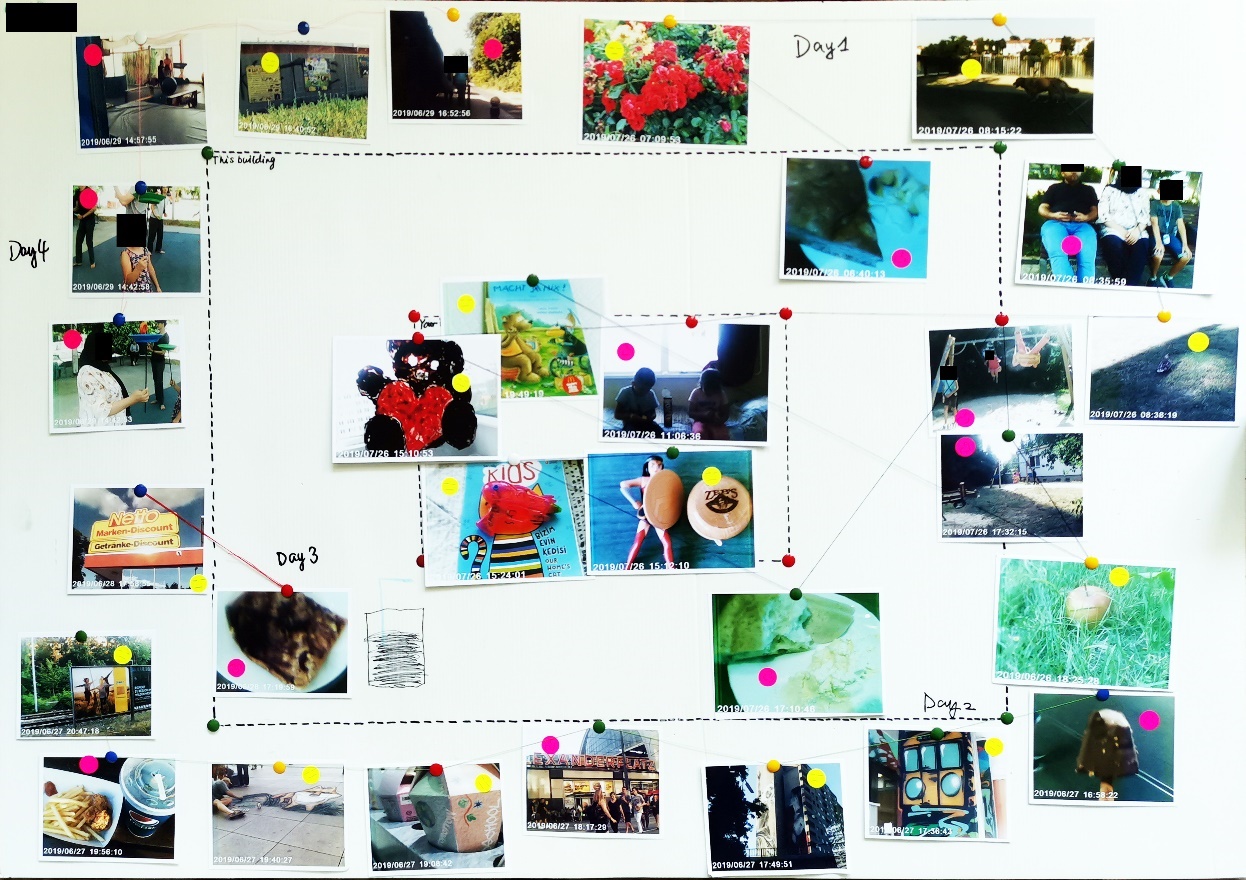 